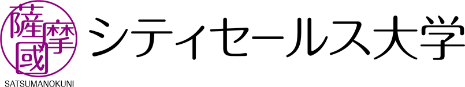 令和元年７月１日　　各　位　　　　　　　　　　　　　　　　　　　　薩摩國シティセールス大学　　　　　　　　　　　　　　　　　　　　企業のチカラ学部 貿易実践学科　　　　　（薩摩川内市交通貿易課長）　　　　２０１９薩摩國シティセールス大学　第１回貿易実践学科の開講　について（御案内）　時下　ますます御清祥のこととお喜び申し上げます。　さて、第１回目の講義を下記のとおり開講いたしますので、御案内いたします。　昨年度より受講されている方、新たに受講を希望される方についても別添申込書を令和元年７月１９日（金）までに提出してください。　なお、受講及び個別相談については、定員に達しましたら締め切らせて頂きますので、御了承ください。記１　日　　時　令和元年７月２６日（金）　１５：００～１７：３０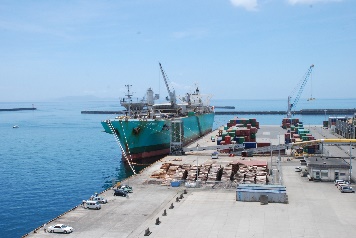 ２　場　　所　薩摩川内市川内文化ホール　第５会議室　　　　　　　（薩摩川内市若松町３－１０）　　　　　　　（TEL：０９９６－２２－５２１１）３　内　　容　県・国の貿易状況及び施策、食品輸出について　　　　　　　個別相談【弓場貿易、ジェトロ、中小機構（食品）】各１０分程度４　講　　師　鹿児島県、（公社）鹿児島県貿易協会、ジェトロ鹿児島、（独）中小企業基盤整備機構九州本部５　そ の 他　【別紙１】申込書にて出席の可否を７月１９日（金）までにご回答ください。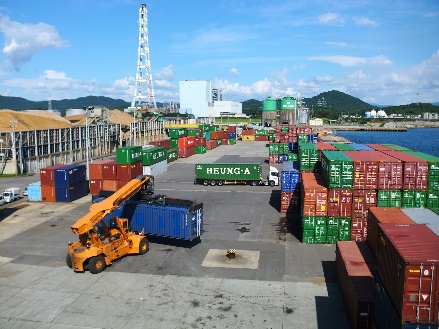 【別紙１】　　　　　　※送付状は不要です。そのまま送信してください。２０１９　第１回 薩摩國シティセールス大学　貿易実践学科申込書（令和元年７月２６日（金）開催）個別相談【１０分】※相談希望者（弓場貿易、ジェトロ、中小機構）誠に恐縮ですが、７月１９日（金）までにメールまたはＦＡＸにてご回答くださいますようお願いいたします。第１回　講義（１５：００～）ご出席　・　ご欠席出席者氏名所　属出席者氏名氏　名相談希望者（講師名）内　　　容第１希望：第２希望：第３希望：